Отчет о проведении мероприятия Межпредметная игра-квест «Библиотека Агаты Кристи»МАОУ СОШ№14 имени А.Ф. Лебедева г.Томска2 марта 2019 года прошла I городская межпредметная игра-квест «Библиотека Агаты Кристи» муниципальной сетевой образовательной площадки МАОУ СОШ №14 имени А.Ф. Лебедева города Томска в соответствии с графиком проведения мероприятий в рамках муниципальной образовательной сети.Цель игры-квеста заключалась в развитии у обучающихся познавательного интереса к изучению английского языка и английской литературы. В рамках поставленной цели была выбрана современная форма проведения игры – квест, актуализирующий не только предметные знания и УУД, но и направленный в первую очередь на повышение мотивации, познавательного мотива деятельности обучающихся. Игра проводилась среди 7-8 классов в одни этап. Максимальный состав команды – 6 человек. Участие команд, превышающих лимит, было обговорено заранее. Информация о необходимости знания биографии писательницы и ее литературного наследия было заявлено в положении игры. Игра началась для всех команд одновременно в параллельных кабинетах, по поставленной задаче ребятам за час нужно было выйти из квест-комнаты, решив поставленные перед ними задачи. По структуре квест был линейный, поэтому участие организатора сводилось к минимуму. В процессе прохождения квеста обучающиеся показали хорошее знание английского языка, критическое и образное мышление, находчивость и остроумие. Для игры подобного типа была выбрана специфическая система оценки качества – время прохождения квеста. Всем был задан лимит времени – 1 час, все те, кто превышает время, автоматически считаются «проигравшими», рейтинг остальных команд формируется в соответствии с индивидуальным временем прохождения игры командой: чем меньше время, тем выше положение команды в рейтинге. Все участники игры успешно справились с квестом, успели выйти из комнаты меньше, чем за час. После проведенного мероприятия обучающиеся оставили положительные отзывы о качестве игры, а также о квесте в целом. Результаты проведенной игрыА.И. Дукмас, учитель русского языка и литературы Краткое наименование ООУНазвание сетевого мероприятияКоличество участниковКоличество участниковИз каких ООУ приняли участиеПартнёры, участвующие в  организации и проведении мероприятияФИО, должность работников организовывавших и проводивших мероприятиеКраткое наименование ООУНазвание сетевого мероприятияучениковучителейМАОУ СОШ№14 имени А.Ф. Лебедева г.ТомскаI городская межпредметная игра-квест «Библиотека Агаты Кристи»317СОШ № 14, 3, 34, 8 лицейМАУ ИМЦАбрамова Я.С., учитель английского языка; Дукмас А.И., учитель русского языка и литературы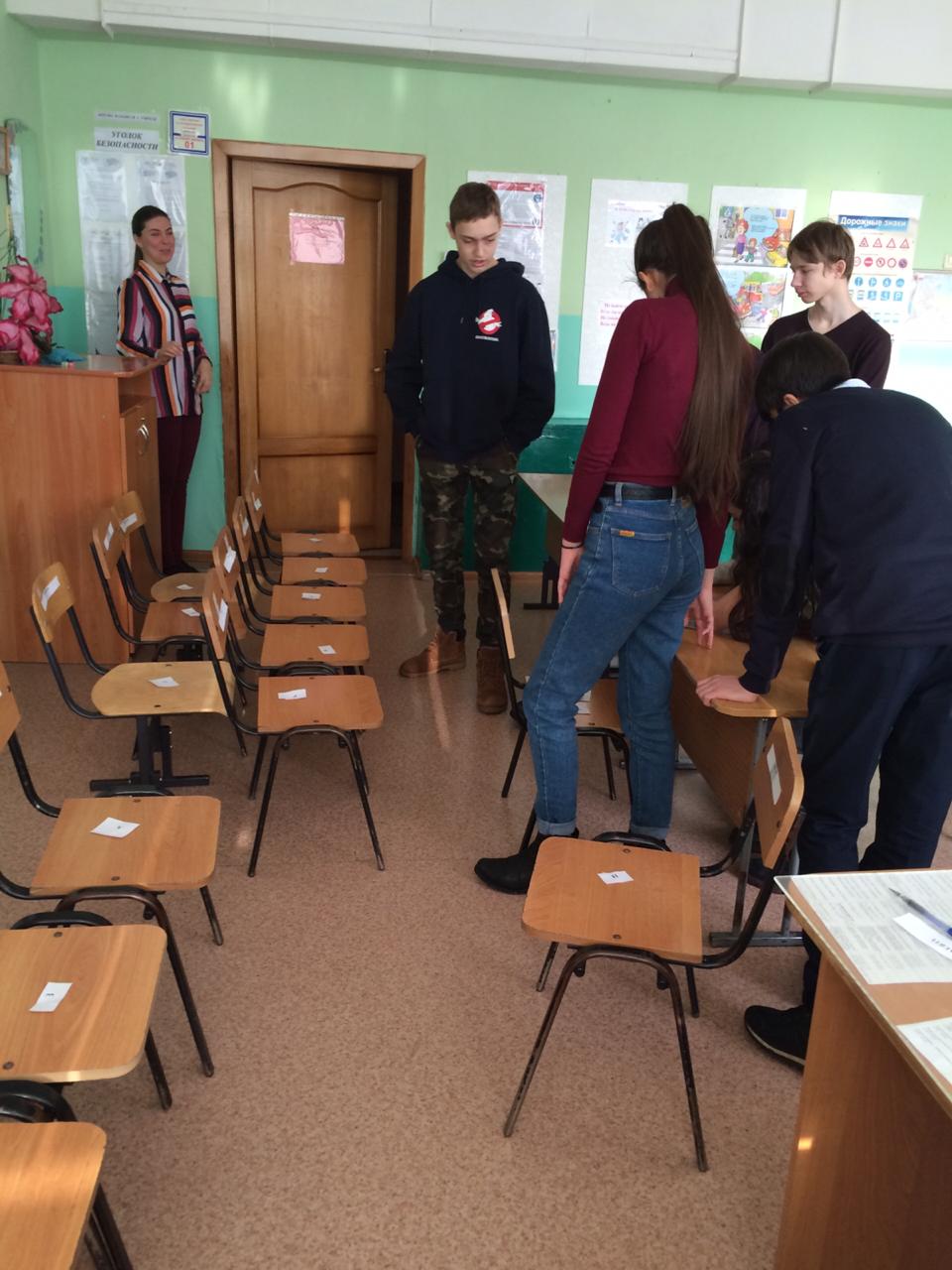 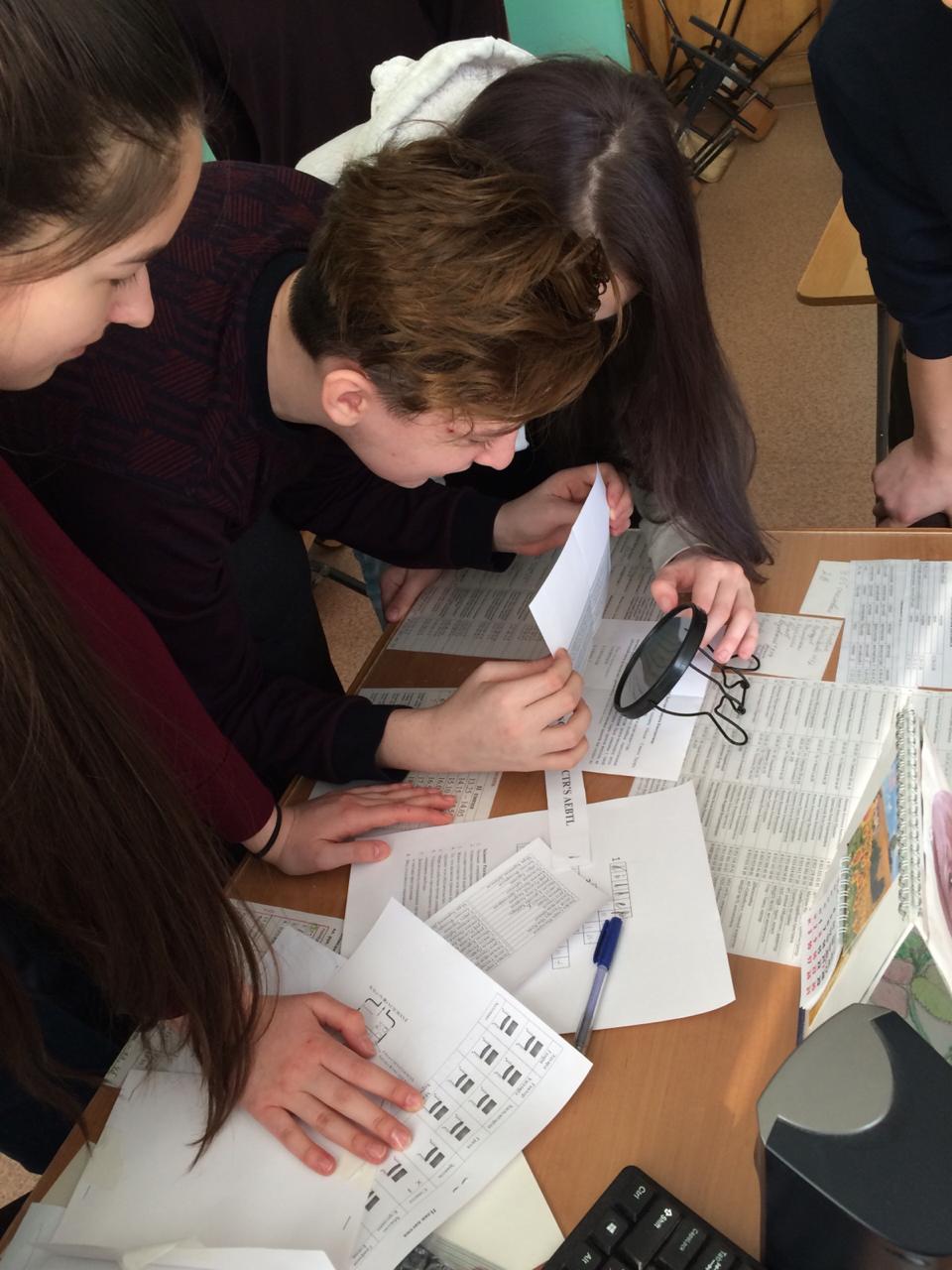 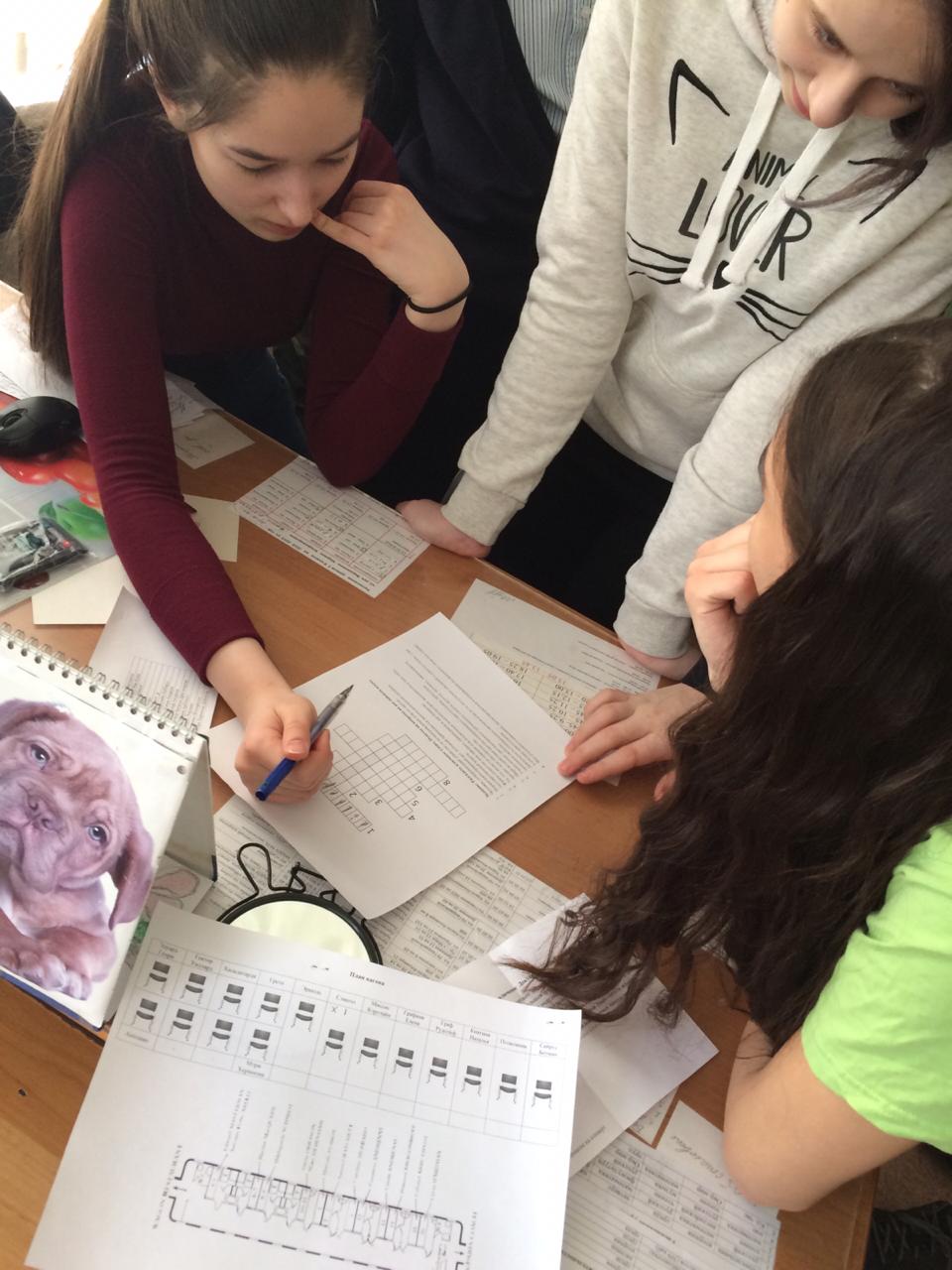 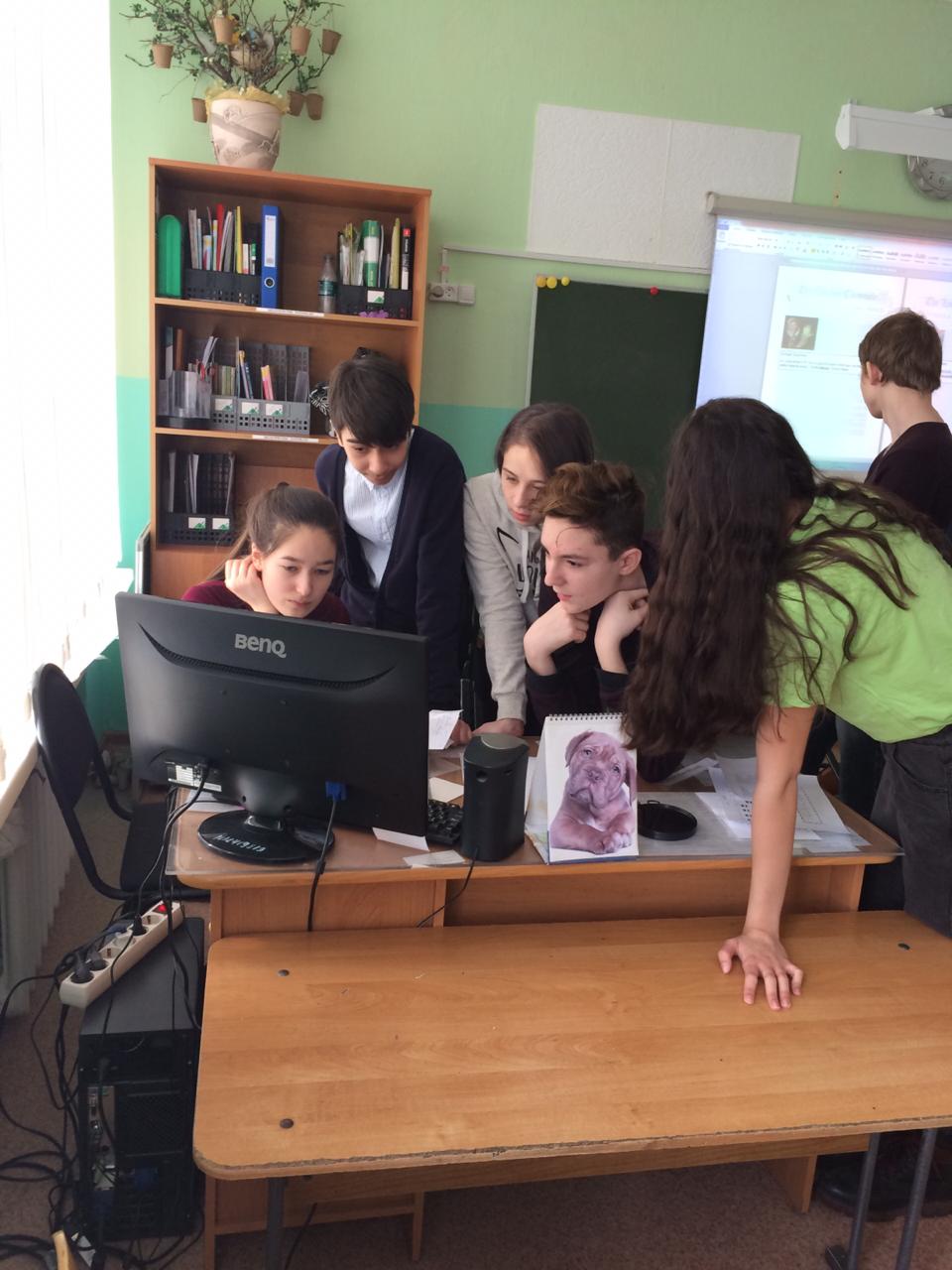 №ОУФИ участников командыКлассФИО преподавателяВремя прохожденияРезультат1МАОУ СОШ № 14 имени А.Ф. Лебедева г. ТомскаДубровина Арина,Воробьев Никита,Шайдуко Александра, Дурас Ольга, Харлов Артем,Латыпов Риф7 альфаТанасова Н.П., Дукмас А.И.38 минутДиплом I степени2МАОУ СОШ № 14 имени А.Ф. Лебедева г. ТомскаМуталлимов Нурай, Кокшарова Таисия, Джафаров Рафиг,Лукашов Вадим, Иванова ЭльвираХромин Григорий8 альфаАбрамова Я.С., Алибаева С.Т., Баладурина Н.И.39 минутДиплом I степени3МАОУ Мариинская СОШ №3 г. ТомскаАндропова Ульяна Баранов Владимир Баранова СофьяГригорьева Мария Николаев ИванОрлова Софья 8 Ефимова И.В., Хлебникова Е.А.45 минут Диплом II степени 4МАОУ лицей №8 имени Н.Н. Рукавишникова города ТомскаЛосева Валерия Еловиков Илья Юрченкова Анна7Луговская Е.Н.46 минутДиплом II степени 4МАОУ лицей №8 имени Н.Н. Рукавишникова города ТомскаКорчагин Тимофей Хромых Денис Шевырина Анастасия 8Луговская Е.Н.46 минутДиплом II степени 5МАОУ СОШ №34Зюзин РусланВставский РамильВторушин ДенисЛавриненко ДенисЗалозная АнастасияБелянина ПолинаНаконечная Алёна8Самусенко Н.Ю.Таразанова И.М.58 минутДиплом III степени